НАКАЗПО ГАННІВСЬКІЙ ЗАГАЛЬНООСВІТНІЙ ШКОЛІ І-ІІІ СТУПЕНІВПЕТРІВСЬКОЇ РАЙОННОЇ РАДИ КІРОВОГРАДСЬКОЇ ОБЛАСТІвід 28 грудня 2019 року                                                                                                № 270с. ГаннівкаПро виконання навчальних планіві програм у 2019/2020 навчальному роціЗгідно з річним планом роботи школи був проведений аналіз виконання навчальних планів та програм у 1-9-х класах з усіх навчальних предметів у межах часу, відведеного робочим навчальним планом на вивчення предметів з 1 вересня по 28 грудня 2019/2020 навчального року.Перевірялася кількість годин, відведених на вивчення предметів за навчальними програмами, використання годин інваріантної та варіативної складових навчального плану; відповідність вивчення навчального матеріалу календарному плануванню; послідовність вивчення навчального матеріалу і дотримання кількості годин, визначених програмою на кожну тему; кількість проведених контрольних, лабораторних, практичних робіт згідно з графіком, творчих робіт, робіт з розвитку зв'язного мовлення, уроків позакласного читання; розподіл навчального матеріалу; оцінювання результатів навчальних досягнень учнів; проведення тематичного оцінювання навчальних досягнень учнів згідно з графіком тематичного оцінювання.Матеріали Ганнівської загальноосвітньої школи І-ІІІ ступенів, Володимирівської загальноосвітньої школи І-ІІ ступенів, філії Ганнівської загальноосвітньої школи І-ІІІ ступенів, Іскрівської загальноосвітньої школи І-ІІІ ступенів, філії Ганнівської загальноосвітньої школи І-ІІІ ступенів узагальнено в довідках (додаток 1, 2, 3).На підставі вищезазначеногоНАКАЗУЮ:1. Навчальні програми з усіх навчальних предметів за І семестр 2019/2020 навчального року у 1-10 класах Ганнівської загальноосвітньої школи І-ІІІ ступенів, Володимирівської загальноосвітньої школи І-ІІ ступенів, філії Ганнівської загальноосвітньої школи І-ІІІ ступенів, Іскрівської загальноосвітньої школи І-ІІІ ступенів, філії Ганнівської загальноосвітньої школи І-ІІІ ступенів вважати виконаними.Заступнику директора з навчально-виховної роботи Ганнівської загальноосвітньої школи І-ІІІ ступенів ГРИШАЄВІЙ О.В, заступнику завідувача Володимирівської загальноосвітньої школи І-ІІ ступенів, філії Ганнівської загальноосвітньої школи І-ІІІ ступенів ПОГОРЄЛІЙ Т.М., заступнику завідувача Іскрівської загальноосвітньої школи І-ІІІ ступенів, філії Ганнівської загальноосвітньої школи І-ІІІ ступенів БОНДАРЄВІЙ Н.П.:1) довести до відома учителів-предметників підсумки виконання навчальних планів та програм у І семестрі 2019/2020 навчального року на нараді при директорові (завідувачеві) у січні 2020 року;2) постійно контролювати чітке планування та неухильне дотримання змісту навчальної програми та її вимог до виконання практичного мінімуму, не допускаючи перевантаження учнів. 3. Учителям-предметникам Ганнівської загальноосвітньої школи І-ІІІ ступенів, Володимирівської загальноосвітньої школи І-ІІ ступенів, філії Ганнівської загальноосвітньої школи І-ІІІ ступенів, Іскрівської загальноосвітньої школи І-ІІІ ступенів, філії Ганнівської загальноосвітньої школи І-ІІІ ступенів:1) у роботі керуватися чинними законодавчими документами та рекомендаціями;2) неухильно дотримуватися змісту навчальних програм та їх вимог до виконання практичних, лабораторних, контрольних робіт і тематичних робіт.4. Контроль за виконанням даного наказу покласти на заступника директора з навчально-виховної роботи Ганнівської загальноосвітньої школи І-ІІІ ступенів ЩУРИК О.О., завідувача Володимирівської загальноосвітньої школи І-ІІ ступенів, філії Ганнівської загальноосвітньої школи І-ІІІ ступенів МІЩЕНКО М. І., на завідувача Іскрівської загальноосвітньої школи І-ІІІ ступенів, філії Ганнівської загальноосвітньої школи І-ІІІ ступенів ЯНИШИНА В.М. Директор школи                                                                             О.КанівецьЗ наказом ознайомлені:                                                                          О.ЩурикО.ГришаєваВ.ЯнишинМ.МіщенкоН.БондарєваТ.ПогорєлаДодаток 1до наказу директора школивід 28.12.2019 року № 270Довідка про виконання навчальних планів та програмв І семестрі 2019/2020 навчального рокуГаннівської загальноосвітньої школи І-ІІІ ступенівЗгідно з річним планом роботи школи був проведений аналіз виконання навчальних планів та програм у 1-9-х класах з усіх навчальних предметів у межах часу, відведеного робочим навчальним планом на вивчення предметів з 1 вересня по 28 грудня 2019/2020 навчального року.Перевірялася кількість годин, відведених на вивчення предметів за навчальними програмами, використання годин інваріантної та варіативної складових навчального плану; відповідність вивчення навчального матеріалу календарному плануванню; послідовність вивчення навчального матеріалу і дотримання кількості годин, визначених програмою на кожну тему; кількість проведених контрольних, лабораторних, практичних робіт згідно з графіком, творчих робіт, робіт з розвитку зв'язного мовлення, уроків позакласного читання; розподіл навчального матеріалу; оцінювання результатів навчальних досягнень учнів; проведення тематичного оцінювання навчальних досягнень учнів згідно з графіком тематичного оцінювання.За результатами перевірки встановлено, що станом на 28.12.2019 року інваріантна та варіативна складові частини навчальних планів виконано повністю.Навчальний матеріал викладався відповідно до календарних планів з дотриманням кількості годин, призначених програмою на кожну тему (враховуючи ущільнення навчального матеріалу). Графік контрольних робіт, тематичного оцінювання з предметів виконано.Кількість годин, відведених для вивчення програмового матеріалу, які заплановані, співпадала з кількістю фактично проведених уроків. Обов'язковий мінімум практичних, лабораторних, контрольних робіт, уроків позакласного читання, робіт із зв'язного мовлення виконано в усіх класах.На основі вищезазначеного,ПРОПОНУЮ:1.Навчальні програми з усіх навчальних предметів за І семестр 2019/2020 навчального року у 1-9 класах вважати виконаними.2. Заступнику директора з навчально-виховної роботи ГРИШАЄВІЙ О.В.:1) довести до відома учителів-предметників підсумки виконання навчальних планів та програм у І семестрі 2019/2020 навчального року на нараді при директорові у січні 2020 року;2) постійно контролювати чітке планування та неухильне дотримання змісту навчальної програми та її вимог до виконання практичного мінімуму, не допускаючи перевантаження учнів. 3. Учителям-предметникам:1) у роботі керуватися чинними законодавчими документами та рекомендаціями;2) неухильно дотримуватися змісту навчальних програм та їх вимог до виконання практичних, лабораторних, контрольних робіт і тематичних робіт.ЗДНВР О.Гришаєва                                                                                    Грудень 2019 рокуДодаток 2до наказу директора школивід 28.12.2019 року № 270Довідка про виконання навчальних планів і  програмза І семестр 2019/2020 навчального року Володимирівської загальноосвітньої школи І-ІІ ступенів, філії Ганнівської загальноосвітньої школи І-ІІІ ступенівЗгідно з річним планом був проведений аналіз виконання навчальних програм у 1-9-х класах з усіх навчальних предметів у межах часу, відведеного робочими навчальними планами на вивчення предметів з 02 вересня 2019 по 27 грудня 2019 року.Перевірено:1. Кількість годин, відведених на вивчення предметів за навчальними програмами.2. Фактична кількість використаних годин:використання годин інваріантної та варіативної складових навчального плану;відповідність вивчення навчального матеріалу календарному плануванню;послідовність вивчення навчального матеріалу і дотримання кількості годин, визначених програмою на кожну тему.3. Виконання вчителями вимог навчальних програм:кількість проведених контрольних, лабораторних, практичних, творчих робіт, робіт з розвитку зв’язного мовлення, уроків позакласного читання;розподіл навчального матеріалу;оцінювання результатів навчальних досягнень учнів.4. Об’єктивність оцінювання рівня навчальних досягнень учнів вимогам навчальних програм.На початку вересня 2019 року, згідно з планом внутрішнього контролю, адміністрацією школи було перевірено календарні плани вчителів-предметників: до уваги бралися загальна кількість уроків, кількість тематичних блоків, контрольних, лабораторних, практичних робіт та екскурсій.Проведена перевірка показала, що навчальні плани і програми за І семестр 2019/2020 навчального року з усіх предметів інваріантної та варіативної частини навчального плану виконано.Учителі здійснювали своєчасний контроль за рівнем компетентностей учнів шляхом усного опитування, тестування, проведення контрольних, самостійних, практичних та лабораторних робіт, систематичної перевірки ведення зошитів, проведення аналізу контрольних робіт. Під час відвідування уроків обов’язково зверталась увага на відповідність теми уроку календарному плану вчителя, на планування вчителем матеріалу і його відображення на уроці.Навчальний матеріал вивчався послідовно, витримана кількість годин, визначених програмою на кожен предмет (відповідність вивчення навчального матеріалу календарному плануванню), вчителями раціонально розподілялись години на вивчення окремих питань теми. Цілеспрямовано використовувались години, відведені на узагальнення і повторення матеріалу.Записи у класних журналах відповідають навчальним програмам і календарному плануванню.Ведення класних журналів учителями початкових класів, відповідають вимогам Інструкції щодо заповнення Класного журналу для 1-4 класів загальноосвітніх навчальних закладів, «Рекомендаціям щодо ведення класного журналу в початковій школі», «Рекомендаціям щодо заповнення класного журналу учнів першого класу Нової української школи».Перевірено стан виконання навчальних програм, письмових, практичних і лабораторних робіт. Із цією метою було звірено календарно-тематичні плани, навчальні програми та записи на сторінках класних журналів.Перевіркою виявлено, що всі вчителі працювали відповідно до календарних планів і програм, затверджених МОН України. У школі І ступеня навчально-виховна робота була спрямована на виховання в молодших школярів уміння вчитися, на інтелектуальний, моральний та фізичний розвиток кожної особистості відповідно до вимог, зазначених у Державному стандарті початкової школи. Перевірка показала, що у 1-4 класах програму виконано у повному обсязі відповідно до Робочих навчальних планів. Виконані усі обов’язкові перевірні роботи з української мови: аудiювання, дiалог, диктант, мовнi теми, списування. Уроки розвитку зв’язного мовлення проводяться систематично: у 1-2 класах спрямовані на розвиток усного мовлення; у 3-4 класах — на формування, вмінь писати перекази i твори. Проводяться й уроки позакласного читання. Навчальний матерiал вивчається послiдовно, кількiсть годин, вiдведених на кожну тему, вiдповiдає календарному плануванню. Оцiнювання навчальних досягнень учнiв у 1-2 класах здійснюється у формі формувального оцінювання, у 3 - 4-х класах iз предметiв інваріативної складової частини  Робочого навчального плану здійснюється згідно критеріїв та норм оцінювання навчальних досягнень учнів (учителі Кращенко О.В., Коломієць О.М., Гирик В.І., Мовчан Л.В.).Перевірні роботи (списування, диктант, тестові завдання, аудіювання, письмові перекази, читання мовчки, мовні тематичні контрольні роботи) учні виконують у зошитах для  контрольних робіт.Перевіркою контрольних, класних і домашніх письмових робіт з мови та математики встановлено, що роботи оцінюються вчителями систематично. Тематичний  контроль навчальних досягнень учнів у 3-4  класах проводиться вчасно.З української мови проведено такі види перевірки: списування, діалог, письмові та усні перекази, диктанти, уроки розвитку зв’язного мовлення, мовні теми.Уроки розвитку зв’язного мовлення та позакласного читання проводилися систематично та відповідно до календарного планування і  програми.	Матеріал з усіх предметів вивчався послідовно, кількість годин, відведених на кожну тему, відповідав календарному плануванню. У цілому програму в 1 – 4 класах виконано.  		У школі ІІ ступеню роботу було сплановано на основі навчальних програм та кількості годин, що визначені Робочим навчальним планом на 2019/2020 навчальний рік. Всі програми виконані повністю за кількістю годин та кількістю обов’язкових письмових робіт. Вчителі Іванова О.В., Рябошапка Ю.В., (українська мова та література, зарубіжна література), Лісайчук Н.С., Чеча М.О. (математика, фізика), Хомич Л.М. (біологія, хімія), Шкуратько С.А., Коломієць О.М., Мовчан Л.В. (англійська мова), Ляхович І.Б. (географія, основи здоров´я), Дудник Н.В. (історія, правознавство, інформатика), Шкуратько С.А. (трудове навчання), Чвалко В.О. (фізична культура), Іщенко І.В. (образотворче мистецтво, музичне мистецтво, мистецтво) провели обов’язкові контрольні, лабораторні, практичні  роботи, уроки зв’язного мовлення та позакласного читання. Кількість письмових та усних перевірочних видів діяльності відповідає вимогам  науково-методичних рекомендацій щодо викладання предметів, оцінювання навчальних досягнень учнів та оформлення  сторінок класних журналів. Тематичне та семестрове оцінювання проведено відповідно до  чинного законодавства.Перевірка стану виконання навчальних програм з української мови та літератури, зарубіжної літератури в 5-9 класах виявила, що відставання з даних навчальних дисциплін немає. Є наявна кількість контрольних робіт; проведені індивідуальні форми контролю: усний переказ, читання мовчки, вголос, діалог з української мови в 5-9 класах, фронтальні  форми контролю: диктант, письмові твори, усні та письмові перекази, аудіювання (учителі Іванова О.В., Рябошапка Ю.В.).  Види мовленнєвої діяльності з англійської мови: читання, письмо, аудіювання  і  говоріння  проведені  відповідно  до  планування  (учителі  Коломієць О.М., Мовчан Л.В., Шкуратько С.А.).Навчальну програму з викладання предметів суспільного циклу за навчальний рік в 5-9 класах також реалізовано (учитель Дудник Н.В.). Проведено відповідну кількість тематичних контрольних робіт і  практичних  з історії України і всесвітньої історії. Під час перевірки виконання навчальних програм встановлено, що вчителі математики, фізики, хімії, біології, географії дотримуються вимог Інструктивно-методичного листа Міністерства освіти і науки України  «Орієнтовані вимоги до виконання письмових робіт і перевірки зошитів з природничо-математичних дисциплін у 5-11-х класах».	Стан  дотримання державних вимог до змісту, виконання навчальних програм  з  предметів  природничо-математичного циклу (математика, фізика, хімія, біологія, географія) виконано кількісно та якісно (учителі Лісайчук Н.С, Чеча М.О., Хомич Л.М., Ляхович І.Б.).    Учителі математики провели тематичні контрольні роботи відповідно до вимог програми з математики.Учителі фізики, географії, біології, хімії, інформатики виконали передбачену програмою кількість практичних, лабораторних, контрольних робіт, дотримуються вимог щодо проведення інструктажів із техніки безпеки, про що робляться записи в графі «Зміст уроку».                   Перевірка стану виконання навчальних програм з предметів художньо-естетичного  циклу (музичне  мистецтво, образотворче мистецтво, мистецтво), з фізичної культури, трудового навчання, основ здоров´я) показали, що навчальну програму виконано (вчителі  Іщенко І.В., Чвалко В.О., Шкуратько С.А., Ляхович І.Б.). Навчальні плани та програми з усіх предметів інваріантної складової робочого навчального плану виконано. ПРОПОНУЮ:Продовжити виконання програмового матеріалу шляхом додаткового розкладу.Упродовж навчального рокуПоточне оцінювання здійснювати відповідно до критеріїв оцінювання знань, умінь, навичок учнів.ПостійноПродовжувати виконувати обов’язковий мінімум навчальних, контрольних робіт, передбачених програмою, уроків розвитку мовлення та позакласного читання.Упродовж навчального рокуСистематично виставляти тематичні семестрові, річні оцінки відповідно до норм оцінювання із дотриманням об’єктивності та неупередженості.Систематично Постійно дотримувались Інструктивно – методичних рекомендацій щодо організації та проведення контролю за знаннями учнів, заповнення сторінок журналу в умовах семестрової системи оцінювання навчальних досягнень учнів.  ПостійноЗаступник завідувача філії з НВР Т.Погорєла                          Грудень 2019Додаток 3до наказу директора школивід 28.12.2019 року № 270Довідка про виконання навчальних планів і  програмза І семестр 2019/2020 навчального року Іскрівської загальноосвітньої школи І-ІІІ ступенів, філії Ганнівської загальноосвітньої школи І-ІІІ ступенівЗ метою здійснення контролю за виконанням навчальних планів та програм, а також за відповідністю освітнього рівня учнів  вимогам Державного стандарту початкової загальної освіти та Державного стандарту базової і повної загальної середньої освіти  було вивчено питання виконання програм з навчальних предметів у І семестрі 2019/2020 навчального року. Для цього були звірені календарно-тематичні плани, навчальні програми та здійснені записи на сторінках класних журналів; перевірена відповідність кількості проведених уроків запланованій; стан виконання практичної частини програми; стан підготовки до уроків; стан поурочного й тематичного оцінювання; стан оцінювання контрольних, лабораторних, практичних робіт; стан ведення та оцінювання робочих учнівських зошитів; рівень навчальних досягнень учнів з предметів; організація роботи з подолання прогалин у знаннях учнів; стан повторення програмового матеріалу; об’єктивність оцінювання навчальних досягнень учнів. Перевіркою було встановлено, що зміст робочого навчального плану в цілому виконано. Кількість годин робочого навчального плану школи відповідає Типовим навчальним планам. Календарне планування вчителів було складено відповідно до навчальних програм, затверджених в установленому порядку для використання у 2019/2020 навчальному році. Перевірка показала, що програми з усіх предметів інваріантної складової навчального плану у І семестрі 2019/2020 навчального року, виконані. Проведена запланована кількість контрольних, практичних, лабораторних робіт. Кількість виконаних та оцінених практичних і лабораторних робіт відповідає методичним рекомендаціям Міністерства освіти і науки щодо вивчення предметів у 2019/2020 навчальному році та Науково-методичним рекомендаціям при оцінюванні навчальних досягнень учнів та оформленні сторінок класних журналів з усіх базових предметів початкової, середньої школи. Дати проведення уроків відповідають календарно-тематичним планам педагогів. При виставленні тематичних оцінок враховувалися всі види навчальної діяльності, що підлягали оцінюванню протягом вивчення теми.  Семестрові оцінки виставлено на підставі тематичних з урахуванням динаміки навчальних досягнень учнів протягом семестру.На підставі отриманих даних, можна вважати: інваріантна складова навчального плану у І семестрі 2019/2020 навчальному році виконана.Перевіркою було встановлено:1. Навчальні плани та навчальні програми повністю виконані з усіх предметів.2. Педагогічні працівники школи протягом І семестру 2019/2020 навчального року здійснювали викладання навчального матеріалу відповідно до діючих навчальних програм та дотримуючись календарного планування. 3. Виконання відповідної кількості контрольних, лабораторних, практичних робіт, передбачених програмами, забезпечено.4. Систематично здійснювався тематичний облік знань учнів, дотримувались норми оцінювання, передбачені Критеріями оцінювання навчальних досягнень учнів у системі загальної середньої освіти.ПРОПОНУЮ:Поточне оцінювання  здійснювати відповідно до критеріїв оцінювання знань, умінь, навичок учнів.Упродовж навчального рокуПродовжувати виконувати  обов’язковий мінімум навчальних, контрольних робіт, передбачених   програмою, уроків  розвитку мовлення та позакласного    читання.Упродовж навчального рокуСистематично виставляти тематичні семестрові, річні оцінки  відповідно до норм оцінювання із дотриманням об’єктивності та неупередженості.Упродовж навчального року Постійно дотримувались Інструктивно – методичних рекомендацій щодо організації та проведення контролю за знаннями учнів Упродовж навчального рокуЗаступник завідувача                                            Н.Бондарєва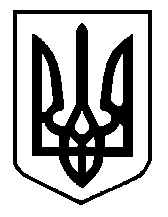 